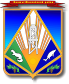 МУНИЦИПАЛЬНОЕ ОБРАЗОВАНИЕХАНТЫ-МАНСИЙСКИЙ РАЙОНХанты-Мансийский автономный округ – ЮграАДМИНИСТРАЦИЯ ХАНТЫ-МАНСИЙСКОГО РАЙОНАП О С Т А Н О В Л Е Н И Еот 16.05.2016                             			                                     № 163г. Ханты-МансийскОб утверждении порядка проведенияобщественного обсуждения проектовдокументов стратегического планирования на территории Ханты-Мансийского района В соответствии со статьей 13 Федерального закона Российской Федерации от 28 июня 2014 года № 172-ФЗ «О стратегическом планировании в Российской Федерации»: Утвердить Порядок проведения общественного обсуждения проектов документов стратегического планирования на территории Ханты-Мансийского района согласно приложению. Опубликовать настоящее постановление в газете «Наш район»          и разместить на официальном сайте администрации Ханты-Мансийского района.3. Настоящее постановление вступает в силу после его официального опубликования (обнародования).4. Контроль за выполнением постановления возложить                              на заместителя главы администрации Ханты-Мансийского района Замятину Т.А.И.о. главы администрацииХанты-Мансийского района                                                            Р.Н.ЕрышевПриложение к постановлению администрацииХанты-Мансийского районаот 16.05.2016 № 163ПОРЯДОКПРОВЕДЕНИЯ ОБЩЕСТВЕННОГО ОБСУЖДЕНИЯ ПРОЕКТОВ ДОКУМЕНТОВ СТРАТЕГИЧЕСКОГО ПЛАНИРОВАНИЯ НА ТЕРРИТОРИИ ХАНТЫ-МАНСИЙСКОГО РАЙОНА1. Настоящий Порядок проведения общественного обсуждения документов стратегического планирования на территории Ханты-Мансийского района (далее – Порядок) устанавливает процедуру организации и проведения общественного обсуждения проектов документов стратегического планирования (далее – общественное обсуждение), разрабатываемых органами администрации Ханты-Мансийского района, к которым относятся:1.1. Стратегия социально-экономического развития Ханты-Мансийского района.1.2. План мероприятий по реализации стратегии социально-экономического развития Ханты-Мансийского района.1.3. Прогноз социально-экономического развития Ханты-Мансийского района на среднесрочный или долгосрочный период.1.4. Бюджетный прогноз Ханты-Мансийского района на долгосрочный период.1.5. Муниципальные программы Ханты-Мансийского района (далее – документы стратегического планирования).2. Общественное обсуждение проводится с целью обсуждения органами местного самоуправления сельских поселений, населением, бизнес-сообществами, общественными организациями Ханты-Мансийского района опубликованных проектов документов стратегического планирования, выдвижения своих замечаний и (или) предложений к данным проектам.3. Общественное обсуждение проводится в форме их открытого и публичного обсуждения на официальном сайте администрации Ханты-Мансийского района (далее – официальный сайт) в разделе «Общественное обсуждение» с учетом требований законодательства Российской Федерации о государственной, коммерческой, служебной и иной охраняемой Законом тайне.4. Для проведения общественного обсуждения орган администрации Ханты-Мансийского района, осуществляющий разработку и согласование проектов документов стратегического планирования (далее – уполномоченный орган), размещает данные проекты документов на официальном сайте.5. Срок приема замечаний и (или) предложений по п.п. 1.1 – 1.4 пункта 1 настоящего Порядка – не менее 15 календарных дней со дня размещения проектов документов на официальном сайте, по п.п. 1.5. –                не менее 7 календарных дней со дня размещения проектов документов             на официальном сайте.6. Замечания и (или) предложения по проектам документов стратегического планирования принимаются и рассматриваются уполномоченным органом. Замечания и предложения по проектам документов стратегического планирования принимаются в электронной           и письменной формах по адресу уполномоченного органа, указанному при размещении проектов документов.7. Замечания и (или) предложения по проектам документов стратегического планирования рассматриваются в течение пяти рабочих дней со дня окончания срока приема заявлений и предложений, установленного в пункте 5 настоящего Порядка.Не подлежат рассмотрению замечания и (или) предложения:поступившие по окончании срока приема замечаний и предложений, установленного в пункте 5 настоящего Порядка;не относящиеся к предмету регулирования проекта документа, размещенного для общественного обсуждения.8. По результатам общественного обсуждения уполномоченный орган:анализирует замечания и (или) предложения, поступившие в ходе общественного обсуждения;принимает решение о целесообразности, обоснованности                          и возможности учета поступивших замечаний и (или) предложений;дорабатывает, при необходимости, проекты документов стратегического планирования.